プロサバンナ事業に関する取組み2016年8月29日 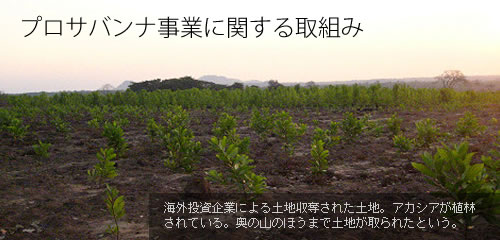 JVCは2013年度より、日本のODA事業のひとつであるプロサバンナ事業に対して提言活動を行っています。プロサバンナ事業とはなにか?プロサバンナ事業（ProSAVANA-JBM）は、日本のODA事業のひとつで、正式には「日本・ブラジル・モザンビーク三角協力による熱帯サバンナ農業開発プログラム」と言います。これは、アフリカのモザンビーク北部地域の千四百万ヘクタール（日本の耕作面積の三倍）を対象とする一大農業開発事業です。「三角協力」とあるように、七〇年代日本がブラジルで行なった大規模農業開発事業（セラード開発、下枠参照）を成功モデルとして、日本とブラジルが連携してモザンビークで実施しようとするもので、その規模は中小農民四十万人に直接、間接的には三百六十万人の農業生産者に裨益（ひえき）すると謳われています。しかし、この事業はその実施プロセスにおいて様々な側面の問題を含んでいるとして、現地モザンビークの住民などから大きな批判を受けています。【セラード開発事業】
ブラジル中西部に広がる熱帯サバンナで「不毛の地」と呼ばれたセラード地帯を、土壌改良の技術協力、企業との連携、農地造成や生産費の資金提供などをODAで行ない、大豆やトウモロコシを生産する世界有数の穀倉地帯に変貌させた事業。ブラジル版「緑の革命」と言われている。その反面、深刻な環境破壊などを招いたとして批判されている。なぜJVCはこの事業に関わるのか？ なにが問題なのか？ProSAVANA事業とは、モザンビーク北部で日本政府がブラジル政府と連携して企業による大規模農業開発を支援するODA事業である。長期にわたる紛争の影響もあって貧困国として位置づけられるモザンビークだが、多くの農民達は小規模で必ずしも生産性が高くとも家族とコミュニティを中心とした自給的農業を営んできた。土地は基本的に国に帰属しつつも憲法によって農民の利用が保証されているため、「所有する」という意識は希薄で、個人による独占や自由な売買にも限界があったためにむしろ自家消費中心の家族農業とコミュニティによる共同営農が主たる形態となり得たのであろう。農民の食料主権もある程度守られていた。しかし、その一方で市場化が進む中で民間企業や投資家による大規模農業開発が徐々に入り込み、所有意識と権利関係が曖昧な農民から土地を取り上げていく土地収奪が急速に増加している。ProSAVANAは、この文脈の中で計画されている事業である。政府としては国レベルでの農業生産性の向上をねらうが、（大規模な）企業経営的な農業の拙速な導入は、農民からの土地収奪を加速する可能性がある。また、政府のガバナンスの弱さから、紛争後の平和構築においてよく見られる中央への権力集中のために、こうした「開発」の意思決定に農民達が与れない問題がある。すなわちProSAVANAは、食料主権と農業のあり方、土地収奪と農民の権利の問題、そして開発と住民参加など多様な問題を孕むものとなっている。JVCの活動地ではないものの、広くアフリカ開発のあり方を考える上で、またODA事業としては社会環境配慮ガイドラインなどのセーフガードポリシーの整備が遅れている新興国と協力する南南協力はどうあるべきかという問題を考える上でも、更に紛争後の平和構築として中央権力の集中と住民参加というガバナンス問題であるという点でも、JVCの活動と通底する点が多く、JVCがこれらの問題への視座や市民運動のあり方をて学び、様々な市民活動とのネットワークを拡げる上でも関与する意義は高い。NGO外務省ODA政策協議会のスピンオフとして始まった「ProSAVANA意見交換会」を中心に、「モザンビーク開発を考える市民の会」をサポートしつつ、同事業の廃止あるいは抜本的見直しを目指す。以下、ページ内リンク（このページ内の別の場所に移動します）現地調査報告書JICAの公文書に基づく分析を行いましたProSavanaに関するNGO・JICA・外務省による意見交換会資料 財務省NGO定期協議会報誌「Trial&Error」連載JVCが発表・賛同した声明・プレスリリースやイベント関連情報のリンク寄付のお願い現地調査に基づく報告書を制作しましたこの問題に対して、2013年8月に他団体と協働で現地調査を実施しました。そこでは、ProSAVANA実施者側が事業実施の前提としていたこと：小農は生産できず、飢えている投資と小農は共存できる。だから投資を通じて小農を豊かにする広大な土地が余っている農民たちとの対話が進められていると現実は真逆の状況であることが明らかになりました。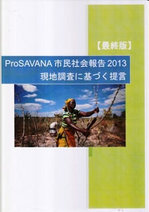 この調査に参加NGO共同で報告書を制作しました。全338ページもあるものですが、この問題に関しては日本国内でもっとも詳しい資料となっているかと思います。下記ページから購入できます。ぜひお買い求めください（この購入費は、モザンビーク現地調査やアドボカシーのための事務局経費等のために使用されます）。購入ページのURL
https://www.dlmarket.jp/products/detail.php?product_id=263029JICAの公文書に基づく分析を行いましたこれまでプロサバンナ事業においてはその「不透明性」の問題が広く指摘されてきましたが、状況はいっこうに改善されません。これを受けて、私たち日本の市民社会は情報公開法に基づいて100件を超える公文書を入手してきました。そして2016年5月にはプロサバンナ事業に関する公文書46件が、以下のサイトに公開されました。http://farmlandgrab.org/26158この度、これらに関する詳細な分析ペーパーを作成いたしました。「プロサバンナ『コミュニケーション戦略』とその影響～JICA開示・リーク文書の分析～」分析によってわかったのは、プロサバンナ事業が、現地農民・組織の声とそれを 支える市民社会の要請に応えるどころか、事業の枠内で、それらを弱め、分断・孤立させることを目的とした計画・活動が実行に移されてきたことです。詳細は分析ペーパーをご覧ください。
リーク文書からは、プロサバンナ事業の「コミュニケーション戦略」とそれに掛かる文書の存在が明らかになりました。
これを受けて、関連資料の情報開示請求をして入手したものが 以下の2点の政府文書です。
この度の分析はこの「コミュニケーション戦略」に関するものが中心となっています。JICA資金によるプロサバンナ公式文書「プロサバンナ・コミュニケーション戦略書（2013年9月）」ポルトガル語版JICAコンサルタント企業(CV&A社）によるJICA提出「プロサバンナ・コミュニケーション戦略実施報告書（2014年7月、8月、10月）」なお、分析結果を受けて、抗議声明も出しています。こちらもご参照ください。「3カ国市民社会によるプロサバンナ事業に関する共同抗議声明・公開質問～政府文書の公開を受けて～」ProSavanaに関するNGO・JICA・外務省による意見交換会資料ProSAVANA事業に関するNGO・JICA・外務省意見交換会で提示したNGO側資料(pdf)を収録・公開します。NGO・外務省意見交換会の記録は、外務省ウェブサイト（ProSAVANA事業に関するNGO・外務省意見交換会）で公開されています。財務省NGO定期協議財務省NGO定期協議の詳細につきましてはこちらをご参照ください。 http://www.jacses.org/sdap/mof/ 
http://www.jacses.org/sdap/mof/gijiroku61-70.htm 当日の配布資料は以下をご覧ください。 会報誌『Trial & Error』での連載このプロサバンナ事業に対して、JVCは他団体と協力して現地住民の招聘や2013年8月に現地訪問も実施しています。この事業でそもそも問題とされている点や、現地訪問から見えてきた現地の様子などを会報誌で連載しています。これまでにJVCが発表・賛同してきた声明・プレスリリースや開催に協力したイベントなど声明・プレスリリース現地国際日本【現地】【国際】【日本】イベント、その他関連情報のリンク市民団体などモザンビーク開発を考える市民の会　ブログProSAVANA事業に関する外務省・NGO意見交換会印鑰智也ブログ立命館大学グローバルCOEプログラム「生存学」創成拠点内　アフリカ・モザンビークサイト舩田クラーセンさやか公式ブログモザンビーク小農応援団Facebookその他FarmlandgrabGRAINFIAN InernationalLAND MATRIXUNAChttps://www.ngo-jvc.net/jp/projects/advocacy/prosavana-jbm.html開催日資料第1回　2013年1月25日1_モザンビーク、プロサバンナ事業・セラード開発についての概要説明第1回　2013年1月25日2_NGOからの質問書へのJICAからの回答第1回　2013年1月25日3_議題説明文（AJF吉田昌夫）第1回　2013年1月25日4_Justiça Ambiental & Friends of the Earth Mozambiqueからのポジションペーパー第1回　2013年1月25日5_モザンビーク共和国憲法抜粋第2回　2013年3月5日1_第一回意見交換会事前質問の回答に対する再回答の要請第2回　2013年3月5日2_農業大臣が出した声明報道記事コピー（英文）（2012年12月26日）第2回　2013年3月5日3_モザンビーク市民社会来日時のセミナー（2月29日，於東京大学）配布資料第2回　2013年3月5日4_ブラジル連邦議員ルイス・ニシモリ議員の議会TVでのプロサバンナに関するインタビュー（2012年6月27日）の全訳（日本語）第2回　2013年3月5日5_日伯モザンビークの官民合同ミッションに関するJICAの広報記事（2012年5月14日）第2回　2013年3月5日6_伯アグリビジネス訪問に関するモザンビークの新聞記事（葡語）（2013年2月22日）第2回　2013年3月5日7_プロサバンナとブラジル・アグリビジネスに関する記事（英語）第2回　2013年3月5日8_田中理事長のモザンビーク訪問に関する広報記事（2013年2月26日閲覧）第3回　2013年4月19日6_UNAC組織図・加盟団体数第3回　2013年4月19日7_ニアサの農民からのメッセージ第3回　2013年4月19日8_プロサバンナ事業の進め方における「参加」に関するモザンビーク市民社会からの苦言第3回　2013年4月19日9_日本NGOによるマスタープランに関する疑問と懸念ポイント第3回　2013年4月19日10_FGVのパワーポイント資料（アフリカでの農業投資について）第3回　2013年4月19日11_モザンビークの農民とブラジル企業の衝突に関する記事第3回　2013年4月19日12_ヴァレ鉱区の住民と警察の衝突に関する記事第4回　2013年5月10日1_「共同声明：モザンビーク北部のProSAVANA事業マスタープラン（案）は最悪の計画を露呈した～市民社会組織は大規模土地収奪に道を開く秘密計画に警告を発する～」（2013年4月29日）（原文）第4回　2013年5月10日2_「共同声明：モザンビーク北部のProSAVANA事業マスタープラン（案）は最悪の計画を露呈した～市民社会組織は大規模土地収奪に道を開く秘密計画に警告を発する～」（2013年4月29日）（和訳）第4回　2013年5月10日3_「ProSAVANAマスタープラン暫定案に関する専門家分析と問題提起」（2013年5月8日）第5回　2013年7月12日3_第5回ProSAVANA事業に関する意見交換会に向けたNGO側からの質問書（2013年7月2日）第5回　2013年7月12日4_モザンビーク23組織「プロサバンナ緊急停止要請公開書簡」（ポルトガル語・日本語）（2013年5月28日）第5回　2013年7月12日5_5月29日PreTICAD V国際シンポジウム配布資料（日本語・英語）第5回　2013年7月12日6_TICAD V前後のモザンビーク市民社会の異議を取り上げた内外報道一覧第5回　2013年7月12日7_JICA環境社会配慮ガイドラインに関する議論のためのこれまでのやり取り資料第5回　2013年7月12日8_ProSAVANA-PD（マスタープラン策定）の「最上位目標」の確認第5回　2013年7月12日9_ProSAVANA-PD事業におけるレポートとマスタープランに関する情報整理と結論・問題提起第6回　2013年11月25日5_日本NGOによるプロサバンナの中断と見直しを求める緊急声明（2013年9月30日）第6回　2013年11月25日6_UNAC主催の土地小農国際会議（10月15―16日）の式次第（ポルトガル語）第6回　2013年11月25日7_同会議にあたってのUNACによる声明（2013年10月14日）（ポルトガル語）第6回　2013年11月25日8_プレゼンテーション資料（JICAガイドラインに書き込まれた国際人権規約遵守）第6回　2013年11月25日9_現地調査緊急報告会（2013年9月30日）議事録第6回　2013年11月25日10_年表：ProSAVANAにおける農民・市民社会組織の参加・コンスルテーションの推移第6回　2013年11月25日11_UNAC記事「プロサバンナでは何も解決しない」（2013年11月）（和訳）第6回　2013年11月25日12_モザンビーク現状認識（外務省と現地新聞の違い）第7回　2013年12月18日4_ProSAVANAに対する日本内外研究者・メディア・市民社会の評価（2013年12月）第7回　2013年12月18日5_ProSAVANAに関する日本NGOの緊急声明（2013年9月30日）第7回　2013年12月18日6_「NGO緊急声明」に対する外務省返答（第6回意見交換会）へのNGO側コメント第7回　2013年12月18日7_ナンプラ州市民社会（PPOSC-N）のプレスリリース（日本語訳・2013年9月30日）第7回　2013年12月18日8_NGO・外務省定期協議会ODA政策協議会報告（2013年12月9日）でのProSAVANAに関するNGO側資料第7回　2013年12月18日9_年表ProSAVANAにおける農民・市民社会組織との「合意形成」の課題（2013年12月17日）第7回　2013年12月18日10_現地新聞記事「プロサバンナ：情報操作、嘘、半分だけの真実」（日本語訳・2013年11月8日）第7回　2013年12月18日11_現地新聞記事「UNACの正当性」（日本語訳・2013年12月13日）第7回　2013年12月18日12_マスタープラン・コンセプトノートに関する日本の専門家分析（2013年12月16日）第7回　2013年12月18日13_UNACによるプロサバンナ事業に関する声明（2012年10月11日）第7回　2013年12月18日14_JICA「ナカラ回廊農業開発研究・技術移転能力向上プロジェクト」概要第7回　2013年12月18日15_「ナカラ回廊ファンド」に関するFGVによるプレゼンテーション資料（2013年10月）第7回　2013年12月18日16_邦企業に関する日本大使館「モザンビーク共和国月報」記事（2013年7月）第8回　2014年3月12日4_ODA政策協議会（2014年2月27日）NGO側配布資料第8回　2014年3月12日5_安倍総理訪問時の現地市民社会声明（ADECRU5）第8回　2014年3月12日6_安倍総理訪問に際した現地市民社会声明（ナンプラ州市民社会プラットフォーム）（日本語訳／原文）第8回　2014年3月12日7_プロサバンナについての参議院本会議速記録抜粋（2014年1月29日）第8回　2014年3月12日8_「ProSAVANA市民社会報告2013　現地調査に基づく提言」【暫定版】要約第8回　2014年3月12日9_コンセプトノートに関する日本専門家の分析第8回　2014年3月12日10_コンセプトノートに関するナンプラ州市民社会プラットフォームの30項目表第8回　2014年3月12日11_ナカラ回廊経済開発戦略策定プロジェクトPEDEC関連資料（-1事前評価表／-2調査概要）第9回　2014年5月20日7_ProSAVANA Civil Society Report 2013 (English Summary)第9回　2014年5月20日8_UNAC年次総会：「ナンプラ宣言」、プレスリリース、ProSAVANA-PI成果報告会参加感想文第9回　2014年5月20日9_プロサバンナ事務局とPPOCS-Nやり取りの日本NGO側まとめ第10回　2015年2月6日8-1_現地全国キャンペーン「プロサバンナにノー」（原文、和訳）第10回　2015年2月6日8-2_プレスリリース（「プロサバンナにノー」起ち上げを受けて）第10回　2015年2月6日9_「プロサバンナにノー」・三カ国民衆会議に関する報道一覧（2014年6月〜7月）第10回　2015年2月6日10_モザンビーク農業大臣宛請願書（原文、和文抄訳）第10回　2015年2月6日11_JICA理事長宛「マスタープランドラフト公開の申し入れ」第10回　2015年2月6日12-1_提言「プロサバンナ事業再考へ向けて」第10回　2015年2月6日12-2_現地調査報告「プロサバンナ事業の考察：概要と変遷、そしてNGOからの提言」第10回　2015年2月6日13_AgroMoz社土地収奪Verdade紙 記事（2014年10月24日）（原文、和訳）第10回　2015年2月6日14_ADECRUによるPEMに関する声明（英文）第11回　2015年4月28日6_プロサバンナ事業関係者のモザンビーク農民への脅迫に関する資料第11回　2015年4月28日7_第10回 意見交換会に向けたNGO側 事前質問と外務省・JICA側 回答第11回　2015年4月28日8_現在のモザンビーク政治・社会を何に基づき、どう理解するのか？第11回　2015年4月28日9_【緊急声明】マスタープラン初稿の開示と対話プロセスに関する抗議と要請第11回　2015年4月28日10_ProSAVANA-PD（マスタープラン策定）のコンサルタント契約変更書第11回　2015年4月28日11_現地調査報告「プロサバンナ事業の考察：概要と変遷、そしてNGOからの提言」第12回　2015年7月24日4_【モザンビーク9組織声明】「プロサバンナ事業による形だけの公聴会～もう一つの操られた対話プロセス」（日本語仮訳）第12回　2015年7月24日5_【３カ国市民社会緊急共同声明】「プロサバンナ事業マスタープランに関する公聴会無効化の呼びかけ」（日本語訳）第12回　2015年7月24日6_【モザンビーク10組織声明】「プロサバンナ事業マスタープラン・ドラフトゼロ公聴プロセスに関する公式声明」（日本語訳）第12回　2015年7月24日8_【日本6NGO要請】外務大臣・JICA理事長宛「プロサバンナ事業マスタープラン公聴会やり直しの緊急要請」第12回　2015年7月24日9_【PPT】公聴会参加・現地調査報告第12回　2015年7月24日10_【記事】「マレマ郡政府がProSAVANAを拒否した農民らを付きまとい、脅迫」（日本語訳・原文）第12回　2015年7月24日11_ナカラ回廊農業開発マスタープラン・ドラフトゼロに関する本格的な議論に入る前に第12回　2015年7月24日12_マスタープラン関連文書（ドラフトゼロ）推移に関する暫定分析メモ第13回　2015年10月27日外務省守衛が所持していたNGO 関係者の顔写真リストに関する公開質問状第13回　2015年10月27日1_「プロサバンナ事業で招聘されたモザンビーク政府一行との面談」に関する日本の市民社会による記録・問題提起・要請第13回　2015年10月27日2_緊急声明「プロサバンナ事業における農民の分断と招聘計画の即時中止の要求」第14回　2015年12月8日4_プロサバンナにおける合意形成：NGO現地調査に基づく問題提起（追加資料　池上PPT）第14回　2015年12月8日5_モザンビーク農業省との面談の記録・問題提起・要請（問題提起と要請のみ抜粋）第14回　2015年12月8日6_ODA政策協議会（2015年11月26日）【別添資料】報告事項：ProSAVANA事業第15回　2016年2月19日4_公開質問状　プロサバンナにおける「市民社会の関与プロジェクト」及びJICA契約現地企業MAJOL社 について第15回　2016年2月19日5_緊急声明　プロサバンナ事業における農民の分断と招聘計画の即時中止の要求第15回　2016年2月19日6_"Sociedade Civil Ganhou!!!" MAJOL社のパワーポイント第15回　2016年2月19日7_ブラジル市民社会による　JICA契約企業MAJOL社の関係者による暴言と脅威に曝されたUNAC出席者への連帯宣言【仮訳】第15回　2016年2月19日8_第15回意見交換会　NGO側発表　パワーポイント第15回　2016年2月19日9_ProSAVANA事業で長引き、悪化してきた諸問題に関するNGOの見解と資料一覧　～なぜ、援助を拒絶したことのなかったモザンビークの農民や市民 社会は日本政府・JICAに怒っているのか？～第16回　2016年3月9日1_第15回（2月19日）の議論で積み残しとなった質問一覧第16回　2016年3月9日2_モザンビークUNAC他9団体声明「プロサバンナの対話における不正を糾弾する」（2016年2月19日）/プロサバンナ対話プラットフォーム会議に関するUNAC声明（2016年1月13日）第16回　2016年3月9日3_JICAからMAJOL社への業務指示書/JICAとMAJOL社の間の契約書第16回　2016年3月9日4_日本3NGOによるODA政策協議会議案書および別添資料第16回　2016年3月9日5_モザンビークUNAC他9団体「WWFモザンビーク批判声明」/USAIDレポート表紙第16回　2016年3月9日6_OMRのTOR第16回　2016年3月9日7_対話メカニズム工程表第17回　2016年7月21日1_日本NGO声明（2016年3月18日）「プロサバンナ事業「市民社会関与プロサバンナ事業」対する抗議声明～抜本的な見直しに向けた要請～ 」第17回　2016年7月21日2_モザンビークCSO会議結果要約（2016年5月7日） 「プロサバンナにノー」キャンペーンによる合意形成と抵抗に関する会議」第17回　2016年7月21日3_第17回NGO側プレゼンテーションPPT第17回　2016年7月21日4_MAJOL社によるJICA提出報告書第17回　2016年7月21日5_対話メカニズムMCSC、JICA、ABC会合記録（2016年4月12日）第17回　2016年7月21日6_駐モザンビーク米国大使館声明第18回　2016年10月11日 1_3カ国市民社会プロサバンナ事業共同抗議声明・公開第18回　2016年10月11日 2_分析ペーパー第18回　2016年10月11日 3_プロサバンナ・コミュニケーション戦略とは何か第18回　2016年10月11日 4_第18回プロサバンナ意見交換会NGO側報告資料2016.10.11第19回　2016年12月7日1_資料1【緊急抗議・要請】JICAによるモザンビーク農民・市民社会来日者への弾圧の試みについて第19回　2016年12月7日2_1資料2-1ODA協議会報告「プロサバンナ」資料第19回　2016年12月7日2_2資料2-2ODA協議会報告「プロサバンナ」別添資料第19回　2016年12月7日3_資料3JICAからのSolidariedade Mocambiqueに対する業務指示ToR第19回　2016年12月7日4_資料4「プロサバンナ・コミュニケーション戦略」と背景第19回　2016年12月7日5_1資料5-1【声明】三カ国市民社会による共同抗議声明・公開質問〜政府文書の公開を受けて(2016年8月）第19回　2016年12月7日5_2資料5-2【声明】プロサバンナ事業のマスタープランの見直しおよび公聴会プロセスの不正に関する緊急声明（2016年11月)開催日資料第61回 2016年3月15日1_財務省提案議題：NGOによるプレゼンテーション
議題1：
TICAD-VIへの期待 第61回 2016年3月15日2_NGO提案議題
議題2：
アフリカの債務持続性に関する
財務省の方針について第61回 2016年3月15日3_議事録第62回 2016年6月24日1_NGO提案議題
議題5：
モザンビークの債務問題と円借款の供与方針について
質問書、添付資料１財務省NGO定期協議会質問書
2016年6月JVC、AJF修正版 
議題5資料第62回 2016年6月24日2_議事録第63回 2016年9月15日1_NGO提案議題
議題3：
モザンビークの債務問題と円借款供与方針について
~2016年6月 
別添資料1~4 第63回 2016年9月15日2_議事録タイトル掲載号数発行日付(1)モザンビーク・プロサバンナ事業とは何か？No.3002013年2月20日(2)農民に向き合えない農業支援とはNo.3012013年4月20日(3)「食料安全保障」か「食料主権」かNo.3042013年8月20日(4-1)「説明・約束」と異なる 「現実」を前にしてNo.3052013年10月20日(4-2)知らないうちに農地を失う農民たちNo.3052013年10月20日(5)事業を止めるべきは誰か？No.3062013年12月20日(6)モザンビークの農民を「弱く貧しい者」と見てしまう構造No.3072014年2月20日(7)食料安全保障とアグロ・フード・レジームの再編No.3082014年4月20日(8)土地収奪が起こるまで何もできないのだろうかNo.3112014年8月20日(9)政治力学に無垢を装う「開発」の虚構のなかでNo.3122014年10月20日(10)「農民の権利」を守るとはNo.3132014年12月20日(11)土地を耕すことは、未来への「土」送りNo.3162015年7月20日(12)支援の「結果」と「成果」の違いNo.3182015年10月20日(13)経済成長ありきで社会課題が解決するかNo.3192016年1月20日(14)隠され選別され強化される「参加」プロセスとはNo.3202016年4月20日(15-1)農民主権をめぐる考え方No.3212016年7月20日(15-2)農民たちが選んだ道のりNo.3212016年7月20日日付声明タイトル発出元2012.10.11プロサバンナ事業に関する声明UNAC（モザンビーク全国農民連合／同国最大の農民組織）2013.5.9ニャンバネ・ギウア宣言（モザンビーク全国農民連盟UNAC年次総会2013年）UNAC2013.5.28プロサバンナ緊急停止のための公開書簡モザンビーク市民社会、農民組織23団体2013.9.30ナンプーラ州市民社会プラットフォーム公式声明ナンプーラ州市民社会組織プラットフォーム（PPOCS-N）2014.1.9日本首相のモザンビーク訪問に対するADECRUのポジションペーパーADECRU（農村コミュニティ開発のためのアカデミック・アクション）2014.1.13日本国安倍晋三首相のモザンビーク訪問に関するプレスリリースナンプーラ州市民社会組織プラットフォーム（PPOCS-N）2014.2.13モザンビーク現状に関するプレスリリースUNAC2014.5.1UNAC（全国農民連合）2014年度年次総会　ナンプーラ宣言UNAC2014.6.2「プロサバンナにノー！ 全国キャンペーン」プレスリリースUNAC、Justiça Ambiental-JA（環境正義）、ADECRU（農村開発のためのアカデミック・アクション）、Fórum Mulher（女性フォーラム）他、全9団体2015.5.11「プロサバンナ事業のマスタープランの公聴会」の即時停止と無効化の要求カトリック・ナンプーラ大司教区正義平和委員会、農村開発のためのアカデミック・アクション（ADECRU、現地のアドボカシーNGO）2015.5.15プロサバンナ事業のマスタープラン・ドラフトゼロの公聴プロセスに関する公式声明Observatorio do Meio Rural（農村監視研究所、農村開発政策に関する調査・研究・討論のための研究機関）、Plataforma Provincial da Sociedade Civil de Nampula（ナンプーラ州市民社会プラットフォーム、同州内200以上の農民・市民社会組織の連合体）、他8団体2015.6.10３カ国市民社会緊急共同声明 「プロサバンナ事業のマスタープランに関する公聴会」 の無効化呼びかけモザンビーク：UNAC、Justica Ambiental-JA（環境正義）、ADECRU（農村開発の ためのアカデミック・アクション）、ブラジル：ブラジル小農民運動/ヴィア・ カンペシーナ、日本：（特活）日本国際ボランティアセンター他、全73団体2015.6.17プロサバンナ事業による形だけの公聴会～もう一つの操られた対話プロセスUNAC、ADECRU、JA！、AAAJC（コミュニティへの司法支援協会）、カトリック・ナンプーラ大司教区・正義平和委員会、女性フォーラム、モザンビーク人権リーグ (LDH)、女性世界マーチ、リヴァニンゴ2016.2.19「プロサバンナにノー！キャンペーン」は、プロサバンナの対話における不正を糾弾するUNAC、ADECRU、JA!、LIVANINGO、人権リーグ、AAAJC：コミュティのための法的支援協会、女性フォーラム、世界女性マーチ2016.3.7WWFモザンビークとプロサバンナ事業のパートナーシップに対する非難声明UNAC、ADECRU、JA!、LIVANINGO、人権リーグ、世界女性マーチ、女性フォーラム2016.5.7「プロサバンナにノー」キャンペーンによる合意形成と抵抗に関する会議 
会議結果要約UNAC、ADECRU、JA!、LIVANINGO、人権リーグ、世界女性マーチ、女性フォーラム※協力FIAN International、カトリック教会「ナンプーラ・ナカラ大司教区平和と正義委員会」2016.8.293カ国市民社会によるプロサバンナ事業に関する共同抗議声明・公開質問 ～政府文書の公開を受けて～JVC他49団体＋36団体賛同2016.11.16プロサバンナ・マスタープランの見直しおよび公聴会プロセスの不正に関する緊急声明JVC他27団体日付声明タイトル発出元2013.4.29モザンビーク北部のProSAVANA事業マスタープランは想定されうる最悪のシナリオを露呈した～市民社会組織は大規模土地収奪に道を拓く秘密計画に警告を発する～国際NGO25団体2014.4モザンビークの現状に関する国際声明FIAN International、GRAIN, International、La Via Campesina, International+賛同5団体 2016.1.27ブラジル市民社会宣言文「JICA契約企業MAJOL社関係者による暴言と脅威に曝されたUNAC出席者への連帯宣言【仮訳】」ブラジルの市民団体29団体日付声明タイトル発出元2013.9.30日本・ブラジル・モザンビーク政府の大規模農業開発事業「ProSAVANA-JBM」に関する緊急声明～事業の早急なる中断と抜本的な見直しの要請～JVC含む日本の市民社会組織5団体＋賛同31団体2014.6.14日本政府開発援助（ODA）によるモザンビークでの大規模農業開発「プロサバンナ事業」に関するプレスリリース～モザンビーク小農運動および市民社会による「全国キャンペーン プロサバンナにノー！」起ち上げを受けて～JVC含む日本の市民社会組織6団体2014.10.28プロサバンナ事業考察 概要と変遷、そしてNGOからの提言（特活）アフリカ日本協議会、（特活）オックスファム・ジャパン、（特活）日本国際ボランティアセンター、No! to Land Grab Japan2014.12.3モザンビークにおけるProSAVANA事業 マスタープランドラフト公開の申し入れ（特活）日本国際ボランティアセンター、（特活）アフリカ日本協議会、（特活）オックスファム・ジャパン、ATTAC Japan、モザンビークの開発を考える市民の会、No! to Land Grab, Japan2015.4.18プロサバンナ事業でのマスタープラン初稿の開示と対話プロセスに関する抗議と要請（特活）日本国際ボランティアセンター、（特活）アフリカ日本協議会、（特活）オックスファム・ジャパン、ATTAC Japan、モザンビークの開発を考える市民の会、No! to Land Grab, Japan2015.5.1プロサバンナ事業マスタープランに関する公聴会やり直しの緊急要請（特活）アフリカ日本協議会、（特活）日本国際ボランティアセンター、（特活）オックスファム・ジャパン、モザンビーク開発を考える市民の会、No! to Land Grab, Japan、ATTAC Japan2015.8.10緊急声明
プロサバンナにおける農民の分断と招聘計画の即時中止の要求特定非営利活動法人アフリカ日本協議会、特定非営利活動法人日本国際ボランティアセンター、特定非営利活動法人オックスファム・ジャパン、モザンビーク開発を考える市民の会、No!to Landgrab japan、ATTAC Japan、NPO法人AMネット、ムラマチ・ネット、ウ―タン・森と生活を考える会、NPO法人地産地消を進める会、特定非営利活動法人WE21ジャパン、農民運動全国連合会2015.12.12外務省守衛が所持していたNGO関係者の顔写真リストに関する公開質問状日本国際ボランティアセンター、アフリカ日本協議会、OXFAM Japan、No! to landgrab, Japan、ATTAC Japan、モザンビーク開発を考える市民の会2016.1.25プロサバンナ事業における「市民社会の関与プロジェクト」及びJICA契約現地企業MAJOL社について（特活）日本国際ボランティアセンター、（特活）アフリカ日本協議会、（特活）オックスファム・ジャパン、モザンビーク開発を考える市民の会、ATTAC JAPAN、No! to Land Grab,Japan2016.3.18プロサバンナ事業「市民社会関与プロジェクト」対する抗議声明～抜本的な見直しに向けた要請～（特活）日本国際ボランティアセンター、（特活）アフリカ日本協議会、モザンビーク開発を考える市民の会、ATTAC JAPAN、No! to Land Grab,Japan2016.6.9G7伊勢志摩サミット2016に向けたアフリカにおける食料安全保障及び栄養のためのニューアライアンスに関する声明JVC他14団体、39名2016.8.27「3カ国市民社会によるプロサバンナ事業に関する 共同抗議声明・公開質問～政府文書の公開を受けて～」日本国際ボランティアセンター（JVC）、モザンビーク全国農民連合（UNAC）、環境正義（JA!）、ヴァーレ社による被害者国際運動、カトリック先住民族評議会、アフリカ日本協議会（AJF）ほか、44団体（2016．8.29現在）2016.12.7「【緊急抗議・要請】JICAによるモザンビーク農民・市民社会来日者への弾圧の試みについて」とそれに対する回答についてモザンビーク開発を考える市民の会、No! to landgrab, Japan、ATTAC Japan、アフリカ日本協議会（AJF）日本国際ボランティアセンター（JVC）、2016.12.28【プロサバンナ事業に関する再抗議・要請】 「緊急抗議・要請」に対するJICA回答（12月20日付）を受けて」モザンビーク開発を考える市民の会、No! to landgrab, Japan、ATTAC Japan、アフリカ日本協議会（AJF）日本国際ボランティアセンター（JVC）、日付タイトル主催など2013.2.27議員会館学習会：モザンビーク農民組織・市民社会代表を迎えてアフリカの課題に応えるTICAD Vの実現に向けて 食料安全保障問題と「農業投資」が引き起こす土地紛争 ～モザンビーク最大農民組織はなぜ抗議声明を出したのか？～JVC他2団体、協力1団体2013.5.29【横浜】TICAD V　直前国際シンポジウム＋市民社会ラウンドテーブルwith モザンビーク農民連盟/ブラジルNGO/国際NGO「今アフリカ農村で何が起きているのか？日本・ブラジル・モザンビーク三角協力による熱帯サバンナ農業開発（ProSAVANA）を考える～」JVC他3団体、協力1団体＋1大学機関、23賛同団体2013.5.31モザンビークのプロサバンナ事業に関して、南アフリカ担当 渡辺直子のコメントが紹介されました。BS朝日「世界はいま」2013.6.2TICAD V公式サイドイベント｢モザンビークの農民の声を聞こう！～食料生産、土地収奪、大規模農業開発プロサバンナ事業～」JVC他3団体2013.8.7、8プロサバンナ事業についてのモザンビーク、ブラジル、日本3か国・国際市民社会会議UNAC他2013.9.30議員会館内　緊急報告会：日本ＯＤＡによるモザンビークの大規模農業開発事業「プロサバンナ」に関する現地調査報告・緊急声明の発表JVC他2団体、協力3団体、呼びかけ議員3名2013.12.6アフリカ・モザンビーク情勢の緊急勉強会：安倍総理が訪問するモザンビークで今起きていること～和平合意破棄後の援助、投資のこれからを考えるJVC他6団体2014.4.7モザンビークに向けられる関心：日本向け食料・エネルギー供給地としての期待？-2014.10.29日本のODAによるモザンビークの農業開発事業「プロサバンナ」に関する現地調査報告と提言 
このイベントで使用された資料は下記からダウンロードできます。 式次第(122KB)調査地地図(199KB)現地調査日程(89KB)提言書「プロサバンナ事業考察 概要と変遷、そしてNGOからの提言」近藤報告資料(254KB)渡辺報告参考資料（ProSAVANA-PEMについて。JICAモザンビーク事務所からの資料）(565KB)渡辺報告参考資料（ProSAVANA-PEM。JICA東京からの提供資料）(113KB)当日配布資料（モザンビーク2014 年国政選挙に関するブリーコメンテーターからのコメント（We21事務局長　贄川恭子さま）(103KB)当日の報告会の記録（要約）を作成しました。報告会記録（要約）(521KB)JVC他2団体2015.6.18モザンビークにおける農業政策と土地収奪 〜ナカラ回廊農業開発／プロサバンナ事業はモザンビーク開発の「救世主」になり得るか？JVC他2団体2015.7.8土地を生かし、農業に生きるJVC他5団体2015.7.9モザンビークから農民が緊急来日! 「なぜ、現地農民は異議を唱えるのか？」JVC他5団体2015.11.26日本の農業から考える、世界の食料問題(第１回)JVC他3団体2015.12.3日本の農業から考える、世界の食料問題(第２回)JVC他3団体2015.12.7「最後のフロンティア」アフリカにおける小農の現在と日本 
このイベントで使用された資料は下記からダウンロードできます。 資料１：高橋発表分(2.6MB)資料２：ヴィセンテ・アドリアーノ発表分（英語）(2.8MB)資料２：ヴィセンテ・アドリアーノ発表分（日本語）(3.0MB)資料３：渡辺発表分(2.7MB)資料４：池上教授発表分(202kB)JVC他5団体2015.12.10食料問題をめぐる国際議論の潮流JVC他2団体2016.11.28日本が推進する経済開発モデルと 人びとの暮らしへの影響〜SDGs時代におけるアフリカ小農の視点から〜 
このイベントで使用された資料は下記からダウンロードできます。 ◆第一部「投資・貿易のための援助」は許されるのか？第一部1.変容する日本のODA （西川潤） 
第一部2.ODAの地政学 （高橋清貴） 
第一部3.アフリカ・モザンビークにおけるナカラ回廊開発~住民への影響 
(1)ナカラ経済回廊開発問題（クレメンテ・ンタウアジ 
動画「私たちは石炭？～ナカラ回廊開発と土地収奪・人権侵害」 
(2) ナカラ回廊沿線住民の生活の変化（ジュスティナ・ウィリアモ）◆第二部「ODAは農民に何をもたらしたか？当事者からの問題提起」第二部1.「先祖帰り」する日本のODA （高橋清貴） 
第二部2.政府文書分析・現地調査報告（渡辺直子） 
第二部3.「ODAは農民に何をもたらしたか？当事者からの問題提起」 
(1)モザンビーク市民社会からの問題提起（クレメンテ・ンタウアジ） 
(2) 事業対象地（ナカラ回廊）の小農からの問題提起（コスタ・エステバン） JVC他7団体